Bevezetés Településünk sikeresen szerepelt a „Helyi Közösségi Akadémia” pályázaton. A pályázati részvétellel célunk a stratégiai tervezés javítását, az önkormányzatok helyi együttműködésének erősítését, valamint a helyi közszolgáltatások ellátásának javítását. Ez alapvetően összhangban van a helyzetelemzésben rögzített fő elvekkel. Üllés település 2010-2014. évekre vonatkozó stratégiai dokumentumelemzését 2014. szeptember 09. napján elkészítették Magyar Katalin, Dr. Nagy Rusztem, Vargáné Török Ágnes és közreműködött: Dr. Tariné Dr. Botta Ágnes – önkormányzati szaktanácsadók.A dokumentumelemzés kiváló alapot képez a Helyi Közösségi Akadémia keretében végzett műhelymunka workshop sorozat 3 állomásán keletkezett anyag feldolgozásához.A település bemutatása, általános statisztikai adataiElhelyezkedés és településtörténetÜllés község a Duna-Tisza közi hátság peremén fekszik. A község területére jellemző domborzati viszonyok megegyeznek a Duna-Tisza közi hátságéval. Domborzata sík fekvésű, a települést kis szintkülönbségű területek változása jellemzi. Talajviszonyaira a homokos talajszerkezet jellemző, amely víznyelő képességű.A térség mai arculata a mezőgazdasági termelés által meghatározott homogén kultúrtáj. Jellemző a tanyás településszerkezet és az intenzívebb mezőgazdaság. A mai erdők telepített erdők, jellemző fafajaik a nyárfa, fenyő, akác. A település törekszik az eredeti tájkaraktert megjelenítő természeti értékek védelmére.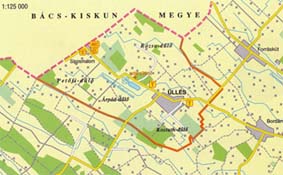 kép Üllés település elhelyezkedéseÜllés a - Dél-alföldi Régió, Csongrád megye, ezen belül a Mórahalmi Kistérség – települése. A legközelebbi városhoz, Szegedhez 25 km-re található. A település területe 4981 hektár. A község jelentős tanyavilággal rendelkezik, 202 hektár a bel-, és 4779 hektár külterület. A településen az alapvető közműellátottság – a vezetékes gáz-, villany- vízszolgáltatás – biztosított. A szennyvízhálózat kiépítésére az önkormányzat pályázati támogatást nyert, mely beruházás jelenleg folyamatban van.A közösségi közlekedéssel valamennyi szomszédos település elérhető. A megyeszékhelyre, Szegedre és vissza a buszjáratok óránként járnak, a menetidő autóbusszal 45 perc (naponta 27 járatpár). A járási székhely Mórahalom busszal szintén könnyen elérhető.A közösségi közlekedés színvonala – DAOP 3.2.1/A pályázati támogatás segítségével, a Szegedi Kistérség gesztorságával – emelkedett, Üllés közigazgatási területén, Üllés-Szeged vonalon összesen 17 megállóhely került felújításra, köztük a központi buszmegálló is, ahol fedett kerékpártároló került kialakításra.Területi besorolásÜllés „A kedvezményezett térségek besorolásáról” szóló 311/2007.(XI.17) Korm. rendelet szerint leghátrányosabb kistérségben, a mórahalmi kistérségben található. A községet „A társadalmi-gazdasági és infrastrukturális szempontból elmaradott, illetve az országos átlagot jelentősen meghaladó munkanélküliséggel sújtott települések”-ről szóló 240/2006. (XI.30.) Korm. rendelet a társadalmi-gazdasági és infrastrukturális szempontból elmaradott települések közé sorolta.TársulásokA településfejlesztés érdekében az önkormányzat folyamatos kapcsolatban van több társulással. Közösen pályázik a Homokháti Kistérség Többcélú Társulással, a Homokháti Önkormányzatok Kistérségfejlesztési Társulással, a Térségi Vízmű-üzemeltetési Intézmény Társulással, a Forrás-4 Szennyvíz-Közmű Önkormányzati Társulással, a Mórahalom és Térsége Ivóvízminőség-javító Önkormányzati Társulással, a Dél-alföldi Térségi Hulladékgazdálkodási Társulással. Ezekben a pályázatokban a társulások, mint közös pályázók szerepelnek.A Homokháti Kistérség Többcélú Társulásán keresztül látja el a település a szociális és gyermekjóléti szolgáltatásokat az Üllésen létrehozott Tagintézményében, amely fejlesztés a DAOP 4.1.3/A-09 Szociális alapszolgáltatások és gyermekjóléti alapellátások infrastrukturális fejlesztése pályázat elnyerésével jöhetett létre.DemográfiaA népesség összetételét tekintve az az országos átlaggal közel megegyezik.A lakosság összetételének alakulása a korábbi évek statisztikai adatai alapján a következő:1. számú táblázatA lakónépesség szám alakulása  (2008 - 2014. december)(Forrás: Helyi Visual Register Népességnyilvántartó rendszer)A települési népességi adatokból kitűnik, hogy a település fejlődésének egyik legfontosabb záloga a fiatal gyermekes családok erősítése, adott esetben településen tartása. Ehhez az elmúlt években egyrészről megtörténtek azok a lépések, melyek nélkülözhetetlenek a gyermekek neveléséhez, szociális és infrastrukturális szempontból.A fejlesztések megtörténtek, illetve jelenleg is folyamatban vannak (bölcsőde, óvodafejlesztés, sportolási lehetőség biztosítása, játszóterek, étkeztetés, egészségügyi ellátás). Emellett a település gazdasági megtartó képességét kell szem előtt tartani az ilyen jellegű fejlesztések végrehajtásával, melyek következtében a családfenntartás helyben is alternatíva lehet. A gazdaságfejlesztési irány lehet a dolgozat következő részében megjelenő mezőgazdasági, illetve a turisztikai terület. Kiindulópontként meg kell vizsgálni azokat a tényezőket, amelyek befolyásolhatják a jövőbeni fejlesztési területeket.Foglalkoztatás helyzete, munkanélküliség A község lakói évtizedeken keresztül meghatározóan növénytermesztésből és állattenyésztésből szerzett jövedelemből éltek (e tevékenységüket termelőszövetkezeti formában végezték). A település polgárainak megélhetésében igen jelentős volt a városi – elsősorban szegedi ipari üzemek és a városi szolgáltató-helyek szerepe is.  A település átlagos munkanélküliségi rátája a Csongrád Megyei Kormányhivatal Mórahalmi Járási Hivatal Járási Munkaügyi Kirendeltsége szerint: 7,93 % mely a megyei átlagnál (10,5 % - 2012. december 31-i adat forrás: http://www.ksh.hu/docs/hun/xstadat/xstadat _evkozi/e_qlf027.html) alacsonyabb. 5. számú táblázat: regisztrált munkanélküliek száma korcsoport szerint (2008-2012. év) Forrás: Munkaügyi Központ nyilvántartásaÜllés gazdasági helyzetét alapvetően befolyásoló tényezőkHelyes az az elemzés, mely figyelembe veszi a mindenkori kormány gazdasági irányvonalait és a helyi sajátosságok figyelembe vételével ehhez igazítja azokat a kitörési pontokat, melyek relevánsak lehetnek az adott mikrokörnyezetben. A település Gazdasági-és Munkaprogramjában ezen helyzetelemzés a következő súlyokkal van jelen:A kormány gazdaságpolitikai célkitűzéseia költségvetési egyensúly helyreállítását célzó intézkedések bevezetése,modern, szolgáltató közigazgatási reform, elektronikus önkormányzati szolgáltatás megteremtése, az önkormányzatok és a hivatalok által ellátandó feladatok felülvizsgálata,a társulásban történő feladatellátás,gazdasági, egészségügyi, oktatási reform, járási rendszerrel történő feladatellátás az egyes államigazgatási területeken.A lakosság számához képest is jelentős eredményt ért el Üllés a járások kialakulása folyamatában, ugyanis 2013. márciusában nagyközségi címet kapott és mórahalmi járási kirendeltségi státuszt tudott elérni, így egyike lett azon tíz településnek Csongrád megyében, ahol járási szintű ügyeket lehet intézni. Mindezzel erősödik a település térségi szerepe, amely a Helyi Közösségi Akadémia kialakításával együtt komoly közigazgatási bázist jelent a jövőre nézve.Üllés fejlesztési céljainak megvalósulása a pályázatok bemutatása tükrébenA Gazdasági Program célkitűzései a következők szerint valósultak megCélként fogalmazták meg, hogy az önkormányzat jelölje ki a stratégiai célokat, illetve az azok megvalósítását szolgáló projekteket, hogy az operatív program megnyílásakor pályázni tudjanak az Unió strukturális forrásaira. A település az elmúlt években a következő pályázati forrásokra nyújtott be támogatási igényt:Új Széchenyi Terv forrásaira: a Gazdaságfejlesztési Operatív Program (GOP), a Környezeti és Energetikai Operatív Program (KEOP), a Társadalmi Megújulás Operatív Program (TÁMOP), a Társadalmi infrastruktúra Operatív Program (TIOP), az Dél-alföldi Operatív Program (DAOP), az Európai Mezőgazdasági és Vidékfejlesztési Alap (EMVA). Szennyvízcsatorna rendszer kiépítéseA „Bordány, Forráskút, Üllés, Zsombó szennyvízcsatornázásának és szennyvíztisztításának fejlesztése” KEOP-7.1.2.0 pályázatot megnyerték.Az OMS Környezetvédelmi Kft., mint a Forrás-4 Projekt Fővállalkozója, szerződést kötött a „Bordány, Forráskút, Üllés, Zsombó szennyvízcsatornázásának és szennyvíztisztításának megvalósítása” (projekt azonosítószám: KEOP-1.2.0/2F/09-2010-0083) tárgyú projekt megvalósítása kapcsán a szennyvízcsatorna-hálózat építés-kivitelezési munkái jelenleg a településen folyamatban vannak.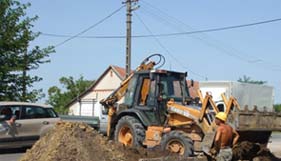 Ivóvízminőség-javító program A Magyar Energetikai és Közmű-szabályozási Hivatal által kibocsátott jóváhagyó határozat alapján a településen 2014. január 1-jétől a víziközmű-szolgáltatást az ALFÖLDVÍZ Zrt. látja el.A Mórahalom és Térsége Ivóvízminőség-javító Önkormányzati Társulás támogatást nyert az ivóvízminőség-javító programra, a társulásban lévő települések ivóvízminőség-javítására, a vízhálózat részbeni rekonstrukciójára és fejlesztésére. A magas hálózati veszteségek, csőtörések miatt egyes utcákban szükségessé vált a nem megfelelő műszaki állapotú vezetékek cseréje, a csatlakozó házi bekötésekkel együtt. A rekonstrukciós munkálatok során a nagyobb üzembiztonság, és a mechanikus hálózattisztítás lehetőségének érdekében egyes hálózati csomópontok is átépítésre kerülnek, a tűzbiztonság növelése érdekében új földfeletti tűzcsapok létesülnek.A beruházás során az üllési vízmű telepen új, az Európai Unió előírásainak megfelelő minőségű ivóvizet produkáló vízkezelési technológia kerül kialakításra, mellyel összefüggésben új üzemviteli épület készül, a biztonságos vízellátás érdekében egy új víztároló medence is épül, valamint a jelenleg üzemelő ivóvíztermelő kút melléfúrással történő felújítása fog megvalósulni. A teljes projekt próbaüzemmel a tervek szerint 2015. május 31-én fejeződik be.Erdei Iskoláig tartó kerékpárút építése A DAOP program 65.210.321 Ft-os támogatásával megvalósuló kerékpárút építése 2011. április hónapban kezdődött.  A 2,7 km hosszú 2 méter széles aszfaltos út érintett több turisztikai célpontot, telephelyet, és biztonságossá tette a kerékpáros forgalmat, mind a falu, mind pedig az Erdei iskola irányába. Szociális Szolgáltató KözpontA DAOP program keretében 37.173.031 Ft-os támogatást nyert a Szociális Szolgáltató Központ kialakítása tárgyú kistérségi pályázat. A program keretében a Gondozási Központot áthelyezték egy felújításra szoruló épületbe. A Szociális Szolgáltató Központ a következő feladatokat látja el: nappali ellátás, idősek klubja, házi segítségnyújtás, jelzőrendszeres házi segítségnyújtás, közösségi pszichiátriai ellátás, támogató szolgálat, tanyagondnoki szolgáltatás, szociális étkeztetés, családsegítés, gyermekjóléti szolgálat.A fejlesztés megvalósulásával, széles társadalmi igényt lehet kielégíteni, kulturált, megfelelő körülmények között az üllési tagintézményben.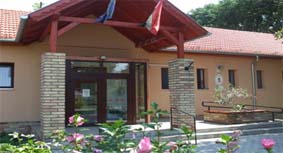 Közösségi közlekedés fejlesztése A Szegedi Kistérség Többcélú Társulása keretében benyújtott pályázat – a DAOP program keretében - 23.571.457 Ft-os támogatást nyert. Üllés és Bordány között (külterületen) 16 db. megállóhely kiépítésére és 8 db. buszváró kihelyezésére (paddal, hulladékgyűjtő edényzettel, központi kerékpártároló kiépítésére) került sor.IPA Program – Szerb - Magyar Pályázat (Alkotóház áthelyezése, programok)A pályázatot Üllés Község Önkormányzata nyújtotta be – az Üllési FONÓ Alapítvánnyal és a vajdasági Etnolife Civil Alapítvánnyal közösen. A projekt 2-2 magyar, illetve szerb rendezvény szervezését és 1-1 épület felújítását célozta meg (Üllésen ez, az Alkotóház a volt Rendőrségi épületbe történő áthelyezését, így az épület felújítását jelentette).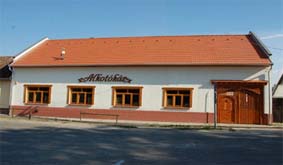 Déryné Kulturális Központ udvarának korszerűsítéseA főpályázó a FONÓ Alapítvány volt. A projekt tartalmazza: a területrendezést, szabadtéri színpad felújítását, térburkolat kialakítását, közvilágítás kialakítását, parkolók kialakítását, meglévő kerítés elbontását, növénytelepítés, közkút építését.A Déryné Kulturális Központ fő célja: a meglévő közösségek további működtetése, azok szakmai színvonalának szinten tartása, továbbá a jelentkező új igények lehetőség szerinti kielégítése.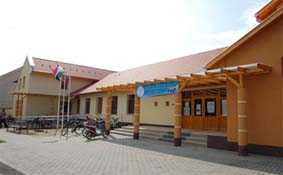 Az iskolaépület korszerűsítése és a sportrészleg bővítése, felújításaAz iskolaépület és a meglévő sportrészleg komplex felújítását tervezték a sportrészleg bővítésével - iskola mögötti terület bevonásával. A beruházás még nem valósult meg, de az iskolaépület közvetlen szomszédságában egy műfüves sportpálya került kialakításra. Ez nem csak a lakossági igényeket elégíti ki, hanem segíti a mindennapos testnevelés megvalósulását is. Ez összhangban van a település Egészségügyi Tervével, Gazdasági Programjával is.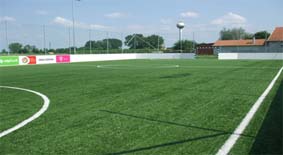 Bölcsőde épületének és működési területének bővítése Az Új Széchenyi Terv DAOP keretén belül elnyert támogatás segítségével egy új, két csoportszobás bölcsőde épült, amelyben 22 gyermek napközbeni felügyelete, gondozása, nevelése vált biztosítottá. Az új épületben a helyiségek számának növekedésével, fejlesztő és sószoba kialakításával komplexebb  ellátásra nyílt lehetőség: már két évnél fiatalabb gyermekek napközbeni ellátása mellett időszakos felügyelet, fejlesztő foglalkozások (pl.: gyógytorna), baba-mama klub, étkezési, táplálási tanácsadás kialakítása is biztosított. Az épületben megújuló energiaforrásokat használó rendszer (geotermikus energiára alapozott hőszivattyús fűtő-hűtő rendszer, felületfűtéssel és hűtéssel a csoportszobákban is) került kiépítésre. 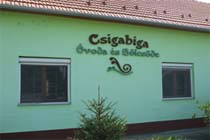 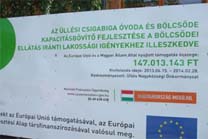 A Piactér rekonstrukciójaA piactér területének új funkcióval való ellátása, hasznosítása pályázati formában megvalósult. Rendkívül nagy társadalmi hasznossággal bír a fejlesztés, mert a gazdasági életen kívül közösségi teret is biztosít a település polgárai számára.További lehetőség az épület egyéb célú hasznosítása is, közösségi rendezvények, lakodalmak biztosítására.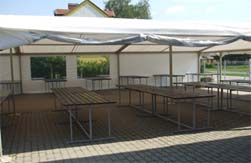 Sportöltöző felújításaA fejlesztés hazai és uniós források igénybevételével valósult meg. A sportöltöző felújítását célzó fejlesztésre – a képviselő-testület 54/2010. (VI.30) önkormányzati határozatával 5 millió forintot különített el saját költségvetéséből. Horgásztó környékének fejlesztéseA pályázat „Az Európai Mezőgazdasági és Vidékfejlesztési Alapból a falumegújításra- és fejlesztésre LEADER Helyi Akciócsoportok közreműködésével 2012-től igénybe vehető támogatás” című pályázat formájában került beadásra. A fejlesztés keretében tóparti szabadidőpark, játszótér és közcélú fedetlen sportpályák kialakítása valósult meg. A természetközelség, a nyugodt környezet létrehozása és a sportolási lehetőség  a Pihenőpark legfőbb rendeltetése.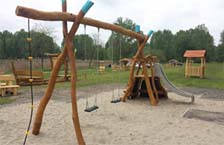 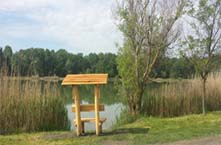 Önkormányzati konyha épületének külső és belső felújítása, korszerűsítése, eszközök cseréje, felújításaÜllés Nagyközségi Önkormányzat „Az üllési szociális étkeztetési ellátás minőségi színvonalának emelése a helyi szolgáltatási körülmények javítása érdekében” elnevezésű pályázaton támogatást nyert a konyha korszerűsítésére. A projektnek köszönhetően a konyha épületének korszerűsítésére és konyhatechnológiai fejlesztésére nyílt lehetőség.A beruházás célja a településen biztosított szolgáltatás magasabb színvonalon történő megvalósítása, ezáltal a lakossági elégedettség növelése, a konyhai alkalmazotti munkakörülmények javítása.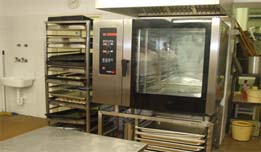 A tanyagondnoki szolgálat. A szolgáltatás magasabb szintű végzése érdekében a tanyagondnoki szolgáltatáshoz tartozó gépjárművek cseréje valósult meg, két darab Skoda Yeti Active 2.0 TDI beszerzésével. Óvoda felújítása. Az üllési Csigabiga óvoda a Belügyminisztérium 26 millió 543 ezer forintos támogatásával és 11 millió forint önkormányzati önerővel újult meg: kialakították a hőszivattyús fűtésrendszert, kicserélték a vizesblokkok berendezéseit, az óvodát teljesen kifestették, parkettáját újracsiszolták. Az épület teljes átalakítása 2015 tavaszán fejeződik be, amikor az intézmény külsejét hőszigetelik és nemesvakolattal látják el.A település általános bemutatásának értékelése, szerepe a stratégiai dokumetumbanÜllés község jövőképe illeszkedik, mind a kistérség, mind pedig Csongrád megye Területfejlesztési Koncepciójába, amelyek kapcsolódnak az országos és az Európai Uniós trendekhez, irányokhoz. A település azon beruházásokkal, amelyeket az elmúlt években megvalósított, megteremtette azt az alapot, amelyre építkezve magasabb fejlődési pályára állhat és egyúttal teljes körűen kihasználhatja a rendelkezésére álló természeti és kulturális erőforrásait, a helyi értékek, tradíciók és turisztikai kapcsolatok szem előtt tartásával.A település általános adatainak ismeretében látható és megismerhető, hogy milyen adottságokkal, képességekkel, nehézségekkel rendelkezik a település. Felmérhető, hogy mik azok a külső körülmények, amelyek meghatározzák a település színvonalát, gazdasági-társadalmi-kulturális helyzetét. A megvalósult beruházások felsorolásszerű ismertetésével látható, hogy a település vezetése figyelembe vette és a jövőben is figyelembe veszi, valamint reálisan felmérte és felismerte a települési szükségleteket. A község anyagi képességének, költségvetési- és adóbevételeinek ismeretében rangsorolta a szükségesség és sürgősség szempontjából a beruházásokat. Elsősorban azok a beruházások valósultak meg, amelyek a lakosság szélesebb körében biztosították a szolgáltatáshoz való hozzáférés optimalizálását (pl. piactér áthelyezése, kerékpárutak kiépítése, szociális szolgáltató központ bővítése, új bölcsőde), vagy a költségvetést támogatták, például alacsonyabb fenntartási kiadással történő üzemeltetés (pl. Déryné Kulturális Központ felújításával alacsonyabb fenntartási költség, napelemek kihelyezése a közintézményekre, geotermikus energia felhasználásával működő hűtő/fűtő kazán az új bölcsődében, stb.)Workshop célja, módszertana, eredményeiA Helyi Közösségi Akadémia program keretében 3 alkalommal műhelymunka során az elkészült helyzetelemzésre építve megalkotásra került Üllés stratégiai dokumentuma. A munkafolyamatba a lakosság széles köre meghívott volt: vállalkozók, munkavállalók, önkormányzat és intézményei dolgozói, civil szervezetek képviselői, nyugdíjasok, kisgyermekes szülők.A workshop célja, hogy a résztvevők aktív közreműködésével úgynevezett brainstorming módszerrel válaszokat kapjunk a közösség jövőjét érintő kérdésekre, majd a feltett kérdésekre a  helyi közösség érdekének megfelelő válaszokat dolgozzunk ki. A workshop Gyorgyevics Miklós tréner vezetésével zajlott, mintegy 25-30 fő aktív közreműködésével.A brainstorming (ötlettársítás, szabad ötletfeltárás, ötletroham) olyan csoportos feltáró munka, amelynek a célja, hogy az egyének csoportos véleményalkotásából származó előnyöket hasznosítsák. A barinstorming lényege:            - a szabad, kritikától mentes ötletfelvetés,            - a gondolattársítás (új ötlet generálásának lehetősége) lehetősége.Jellemzője az érintettek minél szélesebb körének bevonása, a szabad, kritikamentes ötletfelvetés, az ötletek szemléletes gyűjtése, többszöri ötletfelvetés lehetőségének biztosítása.A brainstorming lépései:            1. A probléma felvetése, az elérendő cél meghatározása.            2. A moderátor (csoportvezető) megbízása.A moderátor legyen jó ismerője a szakmai problémának, jó kapcsolatteremtő készséggel rendelkezzen.            3. A csoport tagjainak kijelölése és felkérése a csoportmunkára.A csoportba minden érintett szakterületről célszerű meghívni munkatársakat, de lehetnek külső tagjai is a csoportnak. A csoport tagjai lehetőleg ne csak szakemberekből álljon, esetenként laikusokat, illetve társ szakterületek képviselőit is célszerű meghívni.            4. A csoport tagjainak előzetes írásbeli tájékoztatása.A megtárgyalandó probléma ismertetése, a rendelkezésre álló dokumentációk, segédanyagok (amik segítik a felkészülést) megküldése.            5. A csoportmunka szabályainak ismertetése.                        - kritika megtiltása,                        - egyszerre egy javaslat felvetése,                        - a résztvevők sorban teszik meg javaslatukat,                        - mások javaslatai továbbfejleszthetőek,                        - tilos vitát folytatni,                        - akinek már nincs ötlete, passzolja az ötletfelvetés lehetőségét.            6. A brainstorming lefolytatása:                        - a moderátor a táblára felírja a problémát,                        - a résztvevők nem kerülnek bemutatásra (feszélyezettség elkerülése végett),                        - kéri a rövid, tömör megfogalmazást (max. két szó),                        - sorban felszólítja a résztvevőket ötleteik megtételére,                        - a moderátor sorban felírja a táblára az ötleteket,                        - az ötletfelvetés addig tart, amíg vannak újabb ötletek.Az ötletek hasznosítása:Az összegyűjtött ötleteket először értelmezni és majd csoportosítani kell. Először az ötletek egymáshoz való viszonyát célszerű tisztázni, amely lehet:            - egyik ötlet része a másiknak,            - az egyik ötlet kiegészíti a másikat,            - az egyik ötlet ellent mond a másiknak.Ezek után lehet az összetartozó ötleteket csoportosítani (affinitás diagram), további értelmezés céljából.A brainstorming nem adja meg az egyértelmű választ valamely probléma megoldására, de széles ötlettárat tár fel az elemzők előtt a lehetséges megoldásokból.A stratégiaalkotás másik alkalmazott módszere: A SWOT-elemzés A SWOT elemzéssel feltérképezhetjük egy piac, iparág, üzlet, termék, szolgáltatás stb. piaci életképességét, illetve megismerhetjük, hogy mely feladatok a legfontosabbak stratégiai szempontból. A SWOT egy angol mozaikszó, 4 szó kezdőbetűiből áll össze:Strengths - erősségekWeaknesses - gyengeségekOpportunities - lehetőségekThreats - veszélyekA SWOT elemzés magyar megfelelője a GYELV elemzés.Gyengeségek: belső tényezők: olyan dolgok, amik nem jól működnek, de lehet rá befolyás, hogy jobb legyen.Erősségek: belső tényezők: pozitív dolgok, amik jól működnek és lehet rá befolyás, hogy még jobban működjenek.Lehetőségek: külső tényezők: olyan adottságok, amelyeket nem tudunk befolyásolni, de kedvezőek, és rájuk építve kihasználhatjuk az erősségeinket.Veszélyek: külső tényezők: olyan korlátok, negatív tényezők, amelyeket nem tudunk befolyásolni, és csökkentik a siker esélyeit, kockázatot is jelentenek.Amikor SWOT elemzést végzünk a stratégia kiértékelése céljából, akkor a hangsúlynak nem azon kell lennie, hogy mindenféle erősséget, gyengeséget, lehetőséget és veszélyt felsoroljunk, hanem inkább azon, hogy felismerjük azokat, amelyek kapcsolatban állnak a stratégiával. Ez még mindig nem elég, mert néhány erősség vagy gyengeség fontosabb lehet a stratégia építésénél vagy a piaci helyzet szempontjából, mint a többi, és ugyanez vonatkozik a lehetőségekre és veszélyekre is. Fontos tehát, hogy a SWOT-listát kiértékeljük abból a szempontból, hogy milyen következményei vannak a stratégiára nézve, és a stratégia alkotásánál milyen területeket kell még feltárni.Üllés település SWOT elemzése:VESZÉLYEKutak további romlásavilágkatasztrófa kialakulása, romló nemzetközi helyzetüvegházhatás fokozódása, globális felmelegedéskörnyezetszennyezés fokozódásahulladékkezelés problémájaszociális támogatások csökkenéseszakképzettség esetén a társadalmi elismertség hiányacsökkenő munkalehetőségekszakirányú végzettségűek hiányakorlátozott képzési lehetőségekszakképzésre jelentkezők alacsony számaországos pályázati politika negatív irányaközlekedési költségek növekedésetermőföld minőségetermészeti kincsek, természeti erőforrások kihasználatlanságaingatlanok elértéktelenedéseegészségügyi szakellátás hiánya, romló általános egészségi állapotszélsőséges időjárás – elsivatagosodáskülföldi vendégmunkások és a velük költöző családtagok megjelenése – etnikai arányok megváltozásavidékfejlesztési források elégtelenségevárosból kiszoruló lakosok tanyára költözése (szegényedő társadalmi réteg)piacok hiánya és bizonytalanságaEU támogatás megvonása a mezőgazdaságtóltávolság Szegedtőlváltozó jogi környezetLEHETŐSÉGEKEurópai Uniós tagságSzeged közelségeHorgásztócivil szervezetek léteJól kiépített infrastruktúraFöldrajzi fekvés: Kiskunhalas – Szeged közötti átmenő forgalomtermőföldnapsütötte órák számageotermikus energiaásványkincsek: földgáz, termálvízuniós pályázatoktanyás térségolcsó ingatlanok vállalkozásoknak, magánszemélyekneküllési befolyásos kapcsolatok feltárása és kihasználásajó intézményi ellátottságvidékfejlesztési forrásokjó tömegközlekedés Szeged felékockázatok:geotermikus energia költségescivil szervezetek érdektelenné válásaútdíj bevezetésetanyák elnéptelenedésekörnyezetszennyezés – termőföld minőség rontásfüggőség a politikai helyzettőlunió-ellenes nézetekERŐSSÉGEKkulturális tenni akarásösszetartó (kis)közösség(ek)vállalkozó szellemaktív civil szerveződéskiépült, korszerű intézményhálózatinfrastruktúra kiépítettsége (közműhálózatok)hagyományőrzés: néptánc, alkotóházjól kiépített szociális háló, megelőzés jól működik, nincs mélyszegénységvendégszeretetadósságmentes településkreatív gondolkodás, fiatal vezetőség – fiatalos gondolkodáskockázatok:pályázati, jogi, anyagi környezet változása, bizonytalanságajogi környezet korlátozó, megismerhetetlen, bizonytalankevés turista/vendéglátványosság hiányaúj képviselőtestületGYENGESÉGEKképzett munkaerő hiányafelvásárló képesség, fizetőképesség alacsonymunkahelyek hiányaépítési kedv csökkenésealacsony fizetések helybenkommunikáció hiányakevés lehetőség sportolásraösszetartás hiányaoktatási rendszer minőségegyengül a család szerepe (csonka családok)gazdasági érdekek mindenekelőtt (üzemeltető)forráshiányvállalkozói kedv hiányakülföldi munkásokmunkanélküliségelmaradt térségegyirányú, nincs visszacsatolás, érdektelenségnincs változtatási hajlamsportlétesítmények hiánya (forráshiány)szervezett mezőgazdasági felvásárlás alacsony áronolcsó, rossz minőségű külföldi árukinfrastruktúra hiányarossz szervezés, igényfelmérés hiányaforráshiányperspektíva hiányaglobalizációkulturális forradalomkommunikáció hiányaleterheltség, rohanó világ„Több szem, többet lát” elv hiányaországos politika erős befolyásaA módszertan következő állomása: Üllés jövője – 15 év múlvaA résztvevők 5 csoportot alkottak, majd a csoport tagjai elképzeléseiket papírra vetve szemléltették a település hosszútávú jövőjéről elképzeléseiket, vízióikat.A csoportok az alábbi igényeket, vágyakat, álmokat fogalmazták meg:Üllés, a fejlődő kisvárosHorgásztó környékén horgászházak, strand, büfétemplom előtt körforgalom – közlekedésbiztonság fokozásaÜllés – városvárosközpontban sétány, díszvilágítása köztéri parkban szoboregészségügyi szakrendelők kialakításanapelempark létesülipari terület benépesülDéryné Kulturális Központ tetőterének beépítése: újabb közösségi terek, termekA homok felvirágozása: ÜllésPusztaszínház további fejlesztése, szabadtéri színtéra közparkban szobor, parkosításszórakozóhelyek létesítéseúj üzletek, bevásárlási helyek létesülneksportlétesítmények létesülnek: sportpálya, teniszpálya, uszoda, kosárlabda, kézilabdaipari övezet benépesül, munkahelyek létesülneklakópark létesülszociális bentlakásos épület létesülgyerekvállalási kedv nő, nő a születések számanapelempark, szélerőműÜllés – Bölcsőtől a sírigipari park fejlesztése, benépesüléseszociális területen fejlesztés, bővítészöldfelület gondozottsportlétesítményekÜllés – Egységben az erő!mentőállomásegészségügyi szakrendelésekwifi központsportfejlesztés: konditerem, teniszpályakalandparkerdei pihenőiskolai gyakorlókerttájház, falumúzeumalkotóház fenntartása, bővítésefiatalok helybentartása az általános iskola és a további tanulmányok elvégzését követően isÜllés aranykoráért!sport: uszoda, teniszpálya, futballpályamezőgazdaság fejlesztése, fenntartásaalternatív energiák kihasználásaintézmények korszerűsítéseA módszertan következő állomása a HELYI KÉPESSÉGEK, ADOTTSÁGOK feltérképezéseA problémákat a csoportok tagjai összeszedték, rendszerezték. A rendszer lényege, hogy a települési hiányosságok, problémák, nehézségek egy függvényben kerülnek ábrázolásra, amelynek lényege, hogy az adott negatív kritika nehezen kezelhető – könnyen kezelhető tengelyen milyen szintet képvisel, valamint az adott probléma kezelése kis költségigényű, vagy nagy költségigényű.Az alkalmazott módszerek konzekvenciája: Küldetés és alapértékekA Helyi Közösségi Akadémia keretein belül elkészült helyzetelemzés valamint műhelymunkák eredményei megmutatják a település szükséges és igényelt fejlesztési irányát. Képet ad a jelenkori valamint a jövőbeli vezetés számára is, meghatározza és segít megfogalmazni a gazdasági programok, fejlesztési stratégiák tárgyát, tartalmát.A jövőképet a kapott eredmények megrajzolják, mivel a település lakóinak széles körű részvételével alkotott elképzelés egyben igény, amelynek a mindenkori vezetésnek meg kell felelnie. Üllés jövőképeA résztvevők széles köre által felvázolt probléma, hiányosság – így ezirányban keletkező igény:Üllés sportéletének bővítése, a lehetőségek körének szélesítése.A jövőbeli elképzelések megrajzolása valamennyi csoport felrajzolta, hogy szeretne látni a jövőben Üllésen új sportpályát, teniszpályát, uszodát – tehát a sporttal kapcsolatos igényeket mindenképp szem előtt kell tartani a települési fejlesztési célok között.Célok:Egészséges életmód: hangsúlyt helyezünk az egészséges életmód kiszélesítésére, gyerekek úszásoktatására és a tömegsport bővítésére. A tömegsport keretében túrák (kerékpárral, gyalog) szervezését tervezzük. Az egészséges mozgáson túl az egészségjavítás érdekében gyógytorna, relaxációs torna beindítását, kiszélesítését javasoljukúj létesítménylétesítményfejlesztéseszközállomány bővítése, beszerzéseFiatalok úszásoktatásatanuszoda létesítéseGyógytorna, relaxációs tornaszakszemélyzet biztosításaegészségügyi szolgáltatásFalutúrák, tömegsport szélesítésegyalogtúra, kerékpártúrakülönböző korosztályok aktivizálásaJátszóterek:eszközcsereeszközfejlesztésÜllés vezetése részéről az ezirányú beruházások, fejlesztések már több ciklusprogramon keresztül beépültek a célok és a megvalósult ötletek közé:műfüves sportpályaúj sportöltözőaszfaltozott skate pálya régi focipálya rekonstrukciójasportegyesületeknek, sportcélú közösségeknek adott jelentős pénzügyi támogatásúszásoktatás támogatása az óvodások részére (anyagi támogatás az utazási költségek biztosításához)Kisvárosias környezet, faluközpont megújításValamennyi csoport feltüntette a jövőbeli elképzelések között Üllés központjának megújításra való igényét, akár kisvárosias központ kialakítását. Az ötletek között szerepel a több zöldfelület, gondozott, parkosított, virágosított terek, parkok, utcák. Megjelenik az igény egy szobor vagy emlékhely felállítására. Faluközpont:Esztétikus környezet: vonzóbbá tesszük környezetünket, hozzájárulunk a kikapcsolódáshoz és a pihenéshezsétány kialakításalátványelemek, pl. szoborbiztonságos közlekedés: a faluközpontban biztonságosabbá kívánjuk tenni a közlekedéstforgalom lassítás, forgalom irányítás általZöldövezet bővítése: növelni kell a településünkön a zöldfelület nagyságát fasorok, ligetek létesítésével, virágosítássalPihenőpontok kialakítása: találkák biztosítására, relaxálásra pihenőpontok kialakításaNyilvános WC, mosdó: településünk krónikus problémáját nyilvános WC és mosdó létesítésével oldjuk megÜllés vezetése részéről az igény létjogosultságát igazolja, hogy valamennyi költségvetési ciklusban jelentős forrás kerül betervezésre a zöldfelület karbantartásra, az ehhez szükséges munkagépek beszerzésére.Horgásztóban rejlő lehetőségekMegjelenik az igény, hogy Üllés első számú turisztikai, szabadidős desztinációja, a Horgásztó még szélesebb körű kihasználására. A Horgásztó az üllési Árpád Horgászegyesület számára kínál elsősorban horgászati célú kikapcsolódási lehetőséget, de a 2014-ben átadott Pihenőpark már szélesebb körben is szórakozási, sportolási lehetőséget nyújt.A lakossági igény kiterjed a strandolási, csónakázási, kempingezési lehetőségek kialakítására is.A polgármesteri program ezzel összhangban már tartalmazza is rövidtávú célkitűzései között a Horgásztó további fejlesztését horgászházakkal, rendezvénytartási lehetőség biztosításával, tóparti rendezvények lebonyolításával, valamint egy szabadstrand kialakításával.4. Szociális lehetőségek bővítéseSzükség mutatkozik a szociális szolgáltatások bővítésére. A résztvevők részéről említésre került a mentőállomás létesítése, szociális bentlakásos intézet létrehozása, de legsürgetőbb igény a szakrendelések biztosítására mutatkozott.Egészségügyi ellátás területén:alapellátás: rendelők korszerűsítése (épület + eszközök)rendelési idő igényekhez igazodásaszakellátásszakrendelések biztosítása (ehhez szükséges hely biztosítása)humánerőforrás biztosítása (megfelelő létszámú asszisztens helyben biztosítása)nem helyi szakellátásokhoz való hozzájutás elősegítése (betegszállítás)prevenciószűrővizsgálatok biztosítása (előadások, tájékoztató anyagok)oktatási intézményekkel kapcsolatfelvételcivilekkel, szakintézményekkel együttműködésSzociális ellátás területén:alapellátás:családvédelem (oktatási intézmények bevonása, civilekkel együttműködés, szakemberek bevonása, szakmai segítségnyújtás)ifjúságvédelem (gyermekfelügyelet, szabadidő hasznos eltöltése, napközis nyári táborok)sérült emberek (szociális jellegű foglalkozások)szenvedélybetegek segítéseidősügy (ápolási szolgáltatás, társasági élet biztosítása)szakellátás:idősügy (bentlakásos otthon)ifjúságügy (helyettes szülői hálózat)A pályázati források függvényében a szakrendelések beindítására keressük a megoldást.Szórakozási lehetőségek – fiatalok helyben tartásaA szórakozási lehetőségek bővítése, mint a fiatalok számára nyújtott szolgáltatások, záloga lehet a fiatalok helyben tartásának.Szükségesnek ítéltetett: a bevásárlási lehetőségek bővítése, szórakozó helyek, mozi, közösségi színterek biztosítása, free wifi elérhetősége.Falusi turizmus fejlesztése: egy adott időpontban minden korosztály kiszolgálásával; aktív pihenési, kikapcsolódási lehetőség.Kulturális tevékenység: néphagyományok őrzése, bemutatása különböző helyszínekentájház kialakítása, fenntartásameglévő kulturális lehetőségek jobb kihasználásaDéryné Kulturális Központ tetőtér kihasználása, pl. ifjúsági szálláshely, közösségi tér kialakításávalPusztaszínház lehetőségének kihasználásaSzabadidős tevékenység:Horgásztóra épített fejlesztésszabad fürdőzéskalandparkkemping: faházak, horgásztanyáktanösvényA fiatalok helyben tartása nem könnyű feladat a mindenkori vezetés számára, mivel Szeged vonzerejét egy Üllés méretű település nem tudja túlszárnyalni. Ez az igény nemcsak anyagi erőforrást igényel, fontos, hogy legyen a fiatalok körében egy olyan önszerveződő közösség, fiatalok társasága, akik húzóerőt, mintát képviselnek. Fontos, hogy a programokra való igényt a fiatalok jelezzék, valamint a megvalósult szolgáltatásokat igénybe is vegyék.Ipari létesítmények, alternatív energiaforrásokMivel az országos problémák nem kerülik el településünket sem, így várható volt a munkahelyteremtésre való igény felmerülése. A lakosság munkahelyeket szeretne, a munkahelyteremtés valójában a legtöbb igényt megelőzné, mint alapszükséglet.Üdvözlendő, hogy az alternatív energiaforrások kihasználását a legtöbb résztvevő fontosnak és szükségesnek találja.Üllés földrajzi fekvése ennek kedvez: geotermikus energia, termálvíz, napenergia.Cél: gazdaságélénkítés, munkahelyteremtés- és fenntartásMezőgazdaság fejlesztésepiac: ha megfelelő piac van, akkor lesz kereslet; helyi meglévő piacok bővítése, újak kereséseúthálózat fejlesztése: autópálya közelségének kihasználásakommunikáció: új vállalkozások idecsábítása, megszólítása, megtalálása; fiatalok segítése a pályaválasztásban – fiatalok helybentartása; termelésirányítás – a termelésnek a piaccal való összehangolásaöntözés: speciális mezőgazdasági vonal; hatékony öntözési rendszer kiépítése mélyfúrási kutakkal – hatékonyabb mezőgazdasági termeléspályázatok: egyszerűbb pályázati eljárás; közös pályázati szakértő alkalmazásaalternatív energia kihasználása: termálvíz és áram önköltségi áron biztosítása a gazdasági szereplőknekszakképzett munkaerő: nem találkozik a kereslet a kínálattal, kevés a megfelelően szakképzett munkaerőirányvonalak megjelölése: mit termelünk, mit tanuljunk?Ipar fejlesztéseipari park prémium szolgáltatásokkal: olyan előnyökben részesíteni a helyi és idetelepült cégeket, vállalkozásokat, hogy a környező telpülések gazdasági szereplőivel szemben előnyösebb helyzetbe kerüljenek (pl. olcsó energia, olcsó telephely, kedvező adófeltételek, munkabér támogatás)Szolgáltatás fejlesztésea mezőgazdaság és ipar fejlesztése komponensei magában foglalják, és magával vonzzák a szolgáltatások fejlesztésétZáró gondolatokA Helyi Közösségi Akadémia módszertana segítséget és példát adott arra, hogy hogyan kell és lehet bevonni a helyi lakosságot a települést érintő kérdések, problémák, lehetőségek feltárásában és az azokra adott válaszok megtalálásában.A három alkalomból álló műhelymunka eredménye egyrészt összefoglalja a települési szükségleteket, másrészt megerősítést nyújt a jelenlegi és majd a következő választási ciklusok szerinti vezetőségnek, hogy reális a községi igényekről alkotott elképzelés, megerősítés abban, hogy helyes az az irány, amelyet a jelenlegi települési polgármester és a vele együtt dolgozó képviselőtestület képvisel. A csoportmunka eredménye hosszútávon befolyásolja Üllés fejlődési irányát. A lakosság bevonásával megfogalmazódott igények, hiányosságok, problémák mellett a közösség vezetői nem mehetnek el. Az elkészült dokumentációért köszönettel tartozunk Üllés teljes lakosságát képviselő résztvevőknek, akik a műhelymunkában aktívan részt vettek. Köszönettel tartozunk a szaktanácsadóknak Magyar Katalin, Dr. Nagy Rusztem, Vargáné Török Ágnes szakértőknek, akik átfogó tanulmányukban összefoglalták a település jelenlegi állapotát, egyúttal feltárták a hiányosságokat és alátámasztották a működés jelenlegi irányának létjogosultságát és helyességét.Köszönettel tartozunk Gyorgyevics Miklósnak, a Helyi Közösségi Akadémia munkatársának, aki trénerként a műhelymunka levezetését és koordinálását biztosította.Üllés, 2015. január 17.	dr. Sugár Anita jegyző	HKA kapcsolattartóÉv Lakónépesség szám (fő)  20083280 2009 3227 fő2010 3222 fő2011 3221 fő2012  3202fő20133168 fő20143130 fő20082009201020112012nyilvántartott álláskeresők fő13218118321416920 éves és fiatalabbfő00381120 éves és fiatalabb%001,633,736,5021-25 év fő141920291721-25 év %10,610,4910,9213,5510,0526-30 évfő192332363026-30 év%14,3912,7017,4816,8217,7531-35 évfő264139412831-35 év%19,6922,6521,3119,1516,5636-40 évfő172936392136-40 év%12,8716,0219,6218,2212,4241-45 évfő374128332041-45 év%28,0322,6515,3015,4211,8346-50 évfő122616141046-50 év%9,0914,368,746,545,3151-55 évfő72261151-55 év%5,301,101,092,806,5056-60 évfő00782156-60 év%003,823,7312,4261 év felettfő0000061 év felett%00000Nehezen kezelhetőKözigazgatás átszervezéserossz időjárási viszonyokBel és külpolitika negatív hatásaUniós és egyéb pályázatoktól való függőségKulturális érdektelenségglobalizációnyitottság hiánya/érdektelenségifjúság és család megtartó képességeMultik elszívó hatásautánpótlás hiányaVezetői nézetek megváltozása (fontossági sorrend, prioritások)Könnyen kezelhetőSzegedtől való távolság (Üllés kiesik az agglomerációs gyűrűből)Vidékfejlesztés gyengeségemunkahelyek hiányaSzakorvosi ellátás nincsforráshiány a fenntartáshozKis forrásigényűNagy forrásigényű